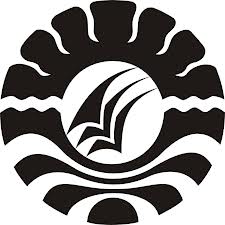 SKRIPSIPENGARUH MODEL PEMBELAJARAN KOOPERATIF TIPE STUDENT TEAM ACHIEVEMENT DIVISION (STAD) TERHADAP HASIl BELAJAR MATEMATIKA SISWA SD INPRES SAILONG KECAMATAN PATTALLASSANG KABUPATEN GOWAFITRAYANTIPROGRAM STUDI PENDIDIKAN GURU SEKOLAH DASARFAKULTAS ILMU PENDIDIKAN UNIVERSITAS NEGERI MAKASSAR2018PENGARUH MODEL PEMBELAJARAN KOOPERATIF TIPE STUDENT TEAM ACHIEVEMENT DIVISION (STAD) TERHADAP HASIL BELAJAR MATEMATIKA SISWA SD INPRES SAILONG KECAMATAN PATTALLASSANG KABUPATEN GOWASKRIPSIDiajukan untuk Memenuhi Sebagian Persyaratan Guna Memperoleh Gelar Sarjana Pendididkan pada Program Studi Pendidikan Guru Sekolah Dasar Strata Satu Fakultas Ilmu Pendidikan Universitas Negeri MakassarOleh :FITRAYANTINIM. 1147040183PROGRAM STUDI PENDIDIKAN GURU SEKOLAH DASARFAKULTAS ILMU PENDIDIKANUNIVERSITAS NEGERI MAKASSAR2018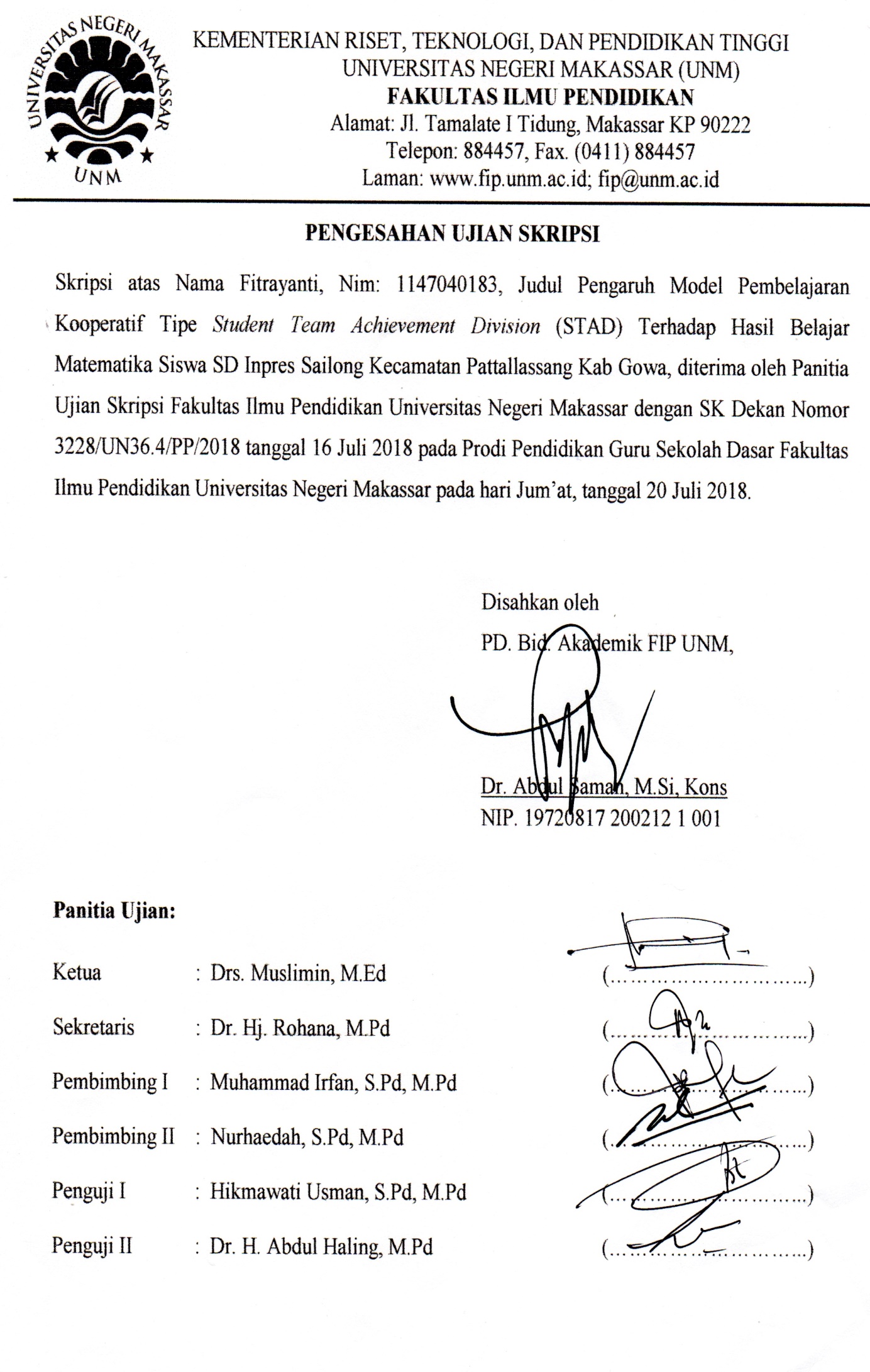 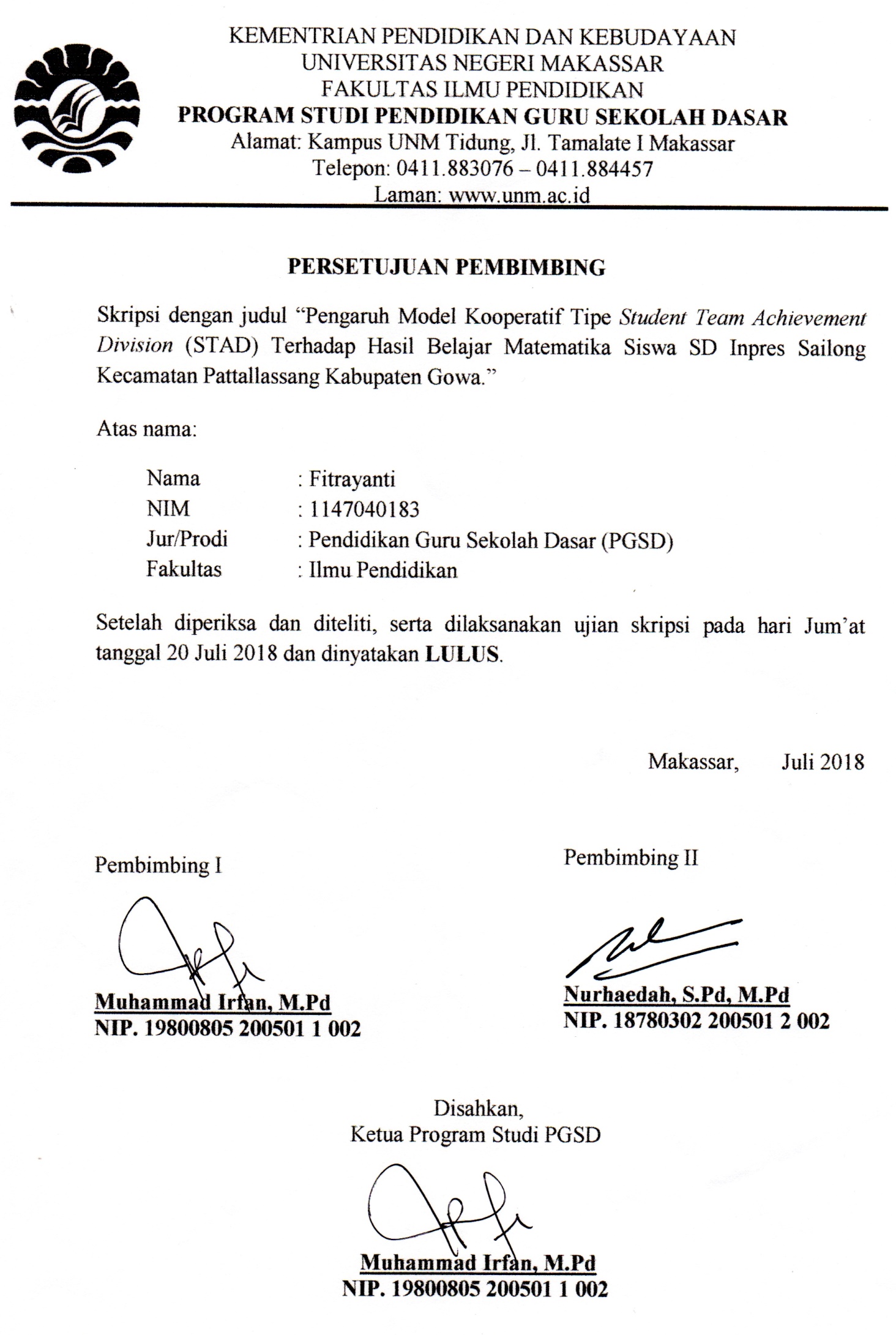 PERNYATAAN KEASLIAN SKRIPSISaya yang bertanda tangan dibawah ini :Nama			: FITRAYANTINIM			: 1147040183Jurusan/Prodi		:  Pendidikan Guru Sekolah Dasar S1Fakultas		: Fakultas Ilmu PendidikanJudul	:Pengaruh Model Kooperatif Tipe Student Team Achievement Division (STAD) Terhadap Hasil Belajar Matematika Siswa SD Inpres Sailong Kecamatan Pattallassang Kabupaten Gowa.Menyatakan dengan sebenarnya bahwa skripsi yang saya tulis ini benar merupakan hasil karya saya sendiri dan bukan merupakan pengambilan tulisan atau pikiran orang lain yang saya akui sebagai hasil tulisan atau pikiran sendiri.Apabila dikemudian hari terbukti atau dapat dibuktikan bahwa skripsi ini hasil jiplakan, maka saya bersedia menerima sanksi atas perbuatan tersebut dengan ketentuan yang berlaku.Makassar,	Maret 2017Yang Membuat Pernyataan,FITRAYANTINIM.1147040183MOTTO“Barangsiapa yang menolong agama Allah maka Allah akan menolongnya dan meneguhkan kedudukannya”(TQS. Muhammad: 7)Karya ini kuperuntukkan sebagai tanda bukti dan cinta kasihku kepada Ibunda dan Ayahandaku tercinta, Saudara, Agama, almamater, bangsa dan Negara.ABSTRAKFITRAYANTI.2018. Pengaruh Model Pembelajaran Kooperatif Tipe Student Team Achievement Division (STAD) Terhadap Hasil Belajar Matematika Siswa SD Inpres Sailong Kecamatan Pattallassang Kab Gowa.Skripsi. Dibimbing oleh Muhammad Irfan, M.Pd dan Nurhaedah, S.Pd., M.Pd., pada Program Studi Pendidikan Guru Sekolah Dasar (PGSD) Fakultas Ilmu Pendidikan Universitas Negeri Makassar.Permasalahan penelitian adalah rendahnya hasil belajar Matematika Siswa SD Inpres Sailong Kecamatan Pattallassang Kab Gowa. Rumusan masalah dalam penelitian ini yaitu bagaimana gambaran hasil belajar Matematika siswa SD Inpres Sailong Kecamatan Pattalassang Kabupaten Gowa? Dan apakah ada pengaruh model pembelajaran kooperatif tipe Student Team Achievement Division (STAD) terhadap hasil belajar Matematika siswa SD Inpres Sailong Kecamatan Pattallassang Kab Gowa?.. Tujuan penelitian ini untuk mengetahui gambaran hasil belajar Matematika siswa SD Inpres Sailong Kecamatan Pattalassang Kabupaten Gowa, dan mengetahui pengaruh model pembelajaran kooperatif tipe student team achievement division (STAD) terhadap hasil belajar Matematika siswa SD Inpres Sailong Kecamatan Pattallassang Kab Gowa. Pendekatan yang digunakan dalam penelitian ini adalah kuantitatif dengan jenis penelitian pre-experiment, dengan design penelitian one-grup pretest-posttest design. Variabel penelitian terdiri atas dua, yaitu variabel bebas model pembelajaran kooperatif tipe Student Team Achievement Division (STAD) dan variabel terikat hasil belajar matematika. Adapun populasi penelitian ini adalah seluruh siswa kelas V SD Inpres Sailong Kecamatan Pattallassang Kab Gowa dan teknik sampling yang digunakan Sampling jenuh. Sampel dari penelitian ini adalah siswa kelas V SD Inpres Sailong Kecamatan Pattallassang Kab Gowa dengan jumlah siswa 21 orang. Teknik pengumpulan data yang diguanakan adalah tes dan dokumentasi. Teknik analisis data yang digunakan yaitu analisis data deskriptif dan analisis data inferensial. Dari hasil analisis data mengagambarkan hasil belajar matematika siswa sebelum diberikan perlakuan (Pretest) berada pada ketegori rendah, dan terjadi peningkatan karena pada saat setelah diberikan perlakuan (posttest) nilai hasil belajar siswa berada pada kategori baik. Adapun berdasarkan analisis data diperoleh hasil thitung> ttabel(9,264>1,724), hasil penelitian menunjukkan bahwa ada pengaruh penerapan model pembelajaran kooperatif tipe student team achievement division (STAD) terhadap hasil belajar Matematika siswa SD Inpres Sailong Kecamatan Pattallassang Kab Gowa. Kesimpulan penelitian ini adalah model pembelajaran kooperatif tipe student team achievement division (STAD) memberikan pengaruh terhadap hasil belajar matematika siswa siswa SD Inpres Sailong Kecamatan Pattallassang Kab GowaPRAKATA	Segala puji bagi Allah, kita memuji-Nya, memohon pertolongan-Nya, dan memohon ampun kepada-Nya. Kita berlindung kepada Allah dari kejahatan jiwa dan dari buruknya amalan. Serta petunjuk berupa ilmu yang patut kita syukuri, atas petunjuk ilmu itulah sehingga skripsi ini dapat terselesaikan. Skripsi ini berjudul Pengaruh Model Pembelajaran Kooperatif Tipe Student Team Achievement Division (STAD) Terhadap Hasil Belajar Matematika Siswa SD Inpres Sailong Kecamatan Pattallassang Kab Gowa. Adapun penyusunan skripsi ini merupakan salah satu persyaratan dalam menyelesaikan pendidikan pada program studi Pendidikan Guru Sekolah Dasar (PGSD S1).		Selama penulisan skripsi ini, penulis menghadapi berbagai hambatan dan persoalan, dikarenakan waktu, biaya, tenaga, serta kemampuan penulis yang sangat terbatas. Namun berkat bimbingan, motivasi, bantuan, dan sumbangan pemikiran dari berbagai pihak, segala hambatan dan tantangan yang dihadapi penulis dapat teratasi.		Oleh karena itu, pada kesempatan ini dengan penuh hormat penulis menghaturkan ucapan terimakasih kepada Muhammad Irfan,M.Pd selaku pembimbing I dan Nurhaedah,S.Pd.,M.Pd.. selaku pembimbing II yang telah sabar dan ikhlas meluangkan waktu, tenaga dan pikirannya dalam memberikan bimbingan, motivasi, dan saran yang sangat berharga untuk penulis selama penyusunan skripsi.		Selanjutnya, tak lupa pula penulis haturkan terima kasih yang sebesar-besarnya kepada :Prof.Dr.H. Husain Syam,M.TP. sebagai Rektor Universitas Negeri Makassar atas segala kesempatan yang diberikan kepada penulis untuk menimba ilmu di Universitas Negeri Makassar.Dr.Abdullah Sinring,M.Pd. sebagai Dekan Fakultas Ilmu Pendidikan Universitas Negeri Makassar, Dr.Abdul Saman,M.Si.Kons. sebagai Pembantu Dekan I, Drs. Muslimin,M.Ed. sebagai Pembantu Dekan II, Dr.Pattaufi,S.Pd.,M.Si. sebagai Pembantu Dekan III dan Dr.Parwoto,M.Pd. sebagai Pembantu Dekan IVyang telah mengizinkan dan memberikan kesempatan kepada penulis untuk melaksanakan penelitian dan menyiapkan sarana dan prasarana yang dibutuhkan selama menempuh pendidikan di FIP UNM. Muhammad Irfan,S.Pd,M.Pd. sebagai Ketua Prodi PGSD Universitas Negeri Makassar atas fasilitas yang diberikan kepada penulis selama menempuh pendidikan  di PGSD FIP UNM.Dra.Hj.Rosdiah Salam,M.Pd selaku Ketua UPP PGSD Makassar Fakultas Ilmu Pendidikan Universitas Negeri Makassar yang dengan penuh perhatian dan memberikan bimbingan dan memfasilitasi penulis selama proses perkuliahan.Bapak dan Ibu dosen Fakultas Ilmu Pendidikan, khususnya Prodi PGSD UPP Makassar yang telah memberikan bekal ilmu pengetahuan serta seluruh staf tata usaha FIP UNM yang telah membantu dalam memberikan layanan dalam pengurusan dan penyusunan skripsi ini.Ibu Syamsurya Syarif,S.Pd. selaku kepala sekolah dan Ibu St.Sahariah,S.Pd. selaku wali kelas V SD Inpres Sailong yang telah memberikan izin penelitian sehingga peneliti merasa sangat terbantu dalam penerapan dan pengembangan ilmu pengetahuan serta dalam penyelesaian skripsi ini. Serta siswa kelas V SDN SD Inpres Sailong yang telah berpartisipasi dalam penelitian yang dilakukan penulis.Bapak Drs.Latri,S.Pd.,M.Pd dan pak Bahar,S.Pd.,M.Pd selaku ketua laboratorium matematika dan validator instrumen yang digunakan peneliti dalam penelitian.Terima kasih juga kepada semua pihak yang penulis tidak sempat sebutkan namanya satu persatu. penulis hanya dapat memanjatkan doa kehadirat Allah SWT, semoga segala bantuan yang telah diberikan mendapat pahala. Dan dengan segala kerendahan hati penulis menyadari masih banyak terdapat kekurangan-kekurangan dalam penyusunan skripsi ini, sehingga penulis mengharapkan adanya saran dan kritik yang bersifat membangun dari semua pihak demi kesempurnaan skripsi ini. Akhirnya,semoga karya tulis sederhana ini dapat bermanfaat sebagai bahan masukan dan informasi bagi pembaca, dan semoga kebaikan dan keikhlasan semua  pihak bernilai ibadah di sisi Allah. AamiinMakassar, Juli 2018	Penulis,DAFTAR ISI																			  	   Halaman	HALAMAN SAMPUL		iHALAMAN JUDUL		iiLEMBAR PERSETUJUAN								iiiPERNYATAAN KEASLIAN SKRIPSI						ivMOTO DAN PERSEMBAHAN							vABSTRAK										viPRAKATA										viiDAFTAR ISI										xiDAFTAR TABEL									xiiiDAFTAR GAMBAR									xivDAFTAR LAMPIRAN								xv				BAB I 	PENDAHULUAN								  1Latar Belakang 										  1Rumusan Masalah								  5Tujuan Penelitian									  5Manfaat Penelitian								  6BAB IIKAJIANPUSTAKA,KERANGKAPIKIR,DANHIPOTESIS PENELITIAN 								  7A. Kajian Pustaka								            71. Model pembelajaran Kooperatif				                      72. Model Pembelajaran Kooperatif Tipe STAD					113. Hasil Belajar 									153. Hakikat Pembelajaran Matematika						16B. Kerangka Pikir									17C. Hipotesis Penelitian								20BAB III METODE PENELITIAN							21Pendekatan dan Jenis Penelitian							21Variabel dan Desain Penelitian							22Definisi Operasional								23Setting Pelaksanaan								23Populasi dan Sampel								24Teknik dan Prosedur Pengumpulan Data 						25Teknik Analisis Data								27BAB IVHASIL PENELITIAN DAN PEMBAHASAN				30Hasil Penelitian									30Pembahasan									39BAB V KESIMPULAN DAN SARAN						Kesimpulan									43Saran                                                                           				44DAFTAR PUSTAKA								45LAMPIRAN										47RIWAYAT HIDUP									DAFTAR TABELTabel                    		   Judul                       	 			 Halaman                                         Tabel 2.1: Langkah-langkah Model Pembelajaran Kooperatif	10Tabel 3.2: Tabel Jumlah Siswa Kelas V	25Tabel 3.3: Tabel Kategori Penilaian Hasil Belajar Siswa	28Tabel 4.1: Distribusi data Pretest dan Postest				     	        32Tabel 4.2: Distribusi data Pretest						        35Tabel 4.3: Distribusi data Posttest					                  37DAFTAR GAMBAR/ BAGANGambar                                                                                                           Hal2.1 Skema Kerangka Pikir	194.1 Diagram Batang Hasil Analisis Data Prestest	364.2 Diagram Batang Hasil Analisis Data Posttest	37DAFTAR LAMPIRANLampiran Judul     HalamanLampiran 1     : Instrumen Penelitian Hasil Belajar Siswa	48Lampiran 2     : Lembar Jawaban	52Lampiran 3	: Kunci Jawaban					   	   55Lampiran 4     : Pedoman Penilaian untuk Instrument Penelitian	56Lampiran 5     : RPP 1	59Lampiran 6     : RPP 2	72	Lampiran 7     : Data Hasil Instrument Pretest	83Lampiran 8     : Data Hasil Instrumen Postest	85Lampiran 9      : Deskriptif	87Lampiran 10    : Output Uji Normalitas	88Lampiran 11    :  Output Uji-T	89Lampiran 12    :  Dokumentasi Kegiatan	90